         28 мая 2019 года в День пограничника на ул. Кирова города Богучара установили памятный знак пограничникам. На торжественное открытие собралось более 100 человек: члены первичной общественной организации «Ветераны погранвойск Богучарского района Воронежской области», военнослужащие богучарского гарнизона, юнармейцы и учащиеся общеобразовательных учреждений района. Председателю  этой организации Боглачеву Виктору Ивановичу Величенко Юрий Михайлович, первый заместитель главы администрации Богучарского муниципального района -  руководитель МКУ «Функциональный центр» вручил грамоту правительства Воронежской области за активную общественную работу, а ветеранам погранслужбы  - памятные медали и знаки в честь Дня пограничника.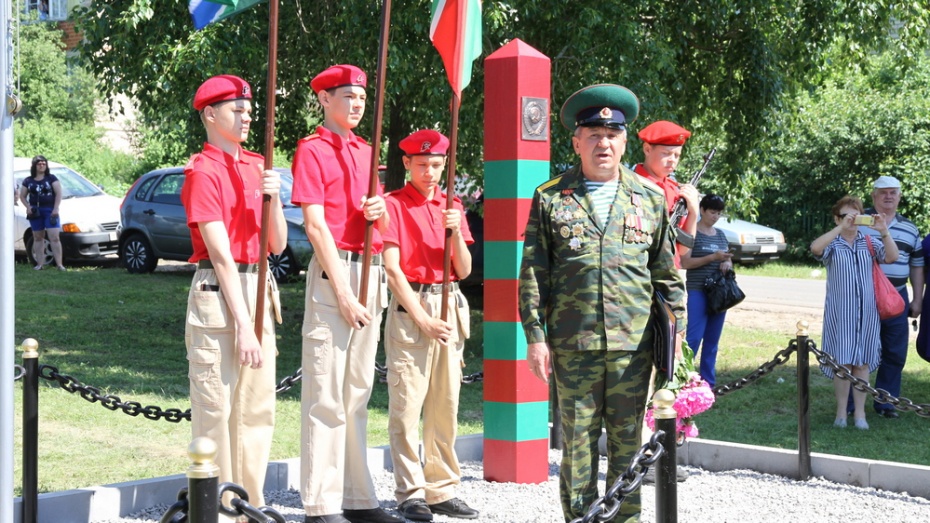 